			Certificat d’Aptitude Professionnelle 	Accompagnant 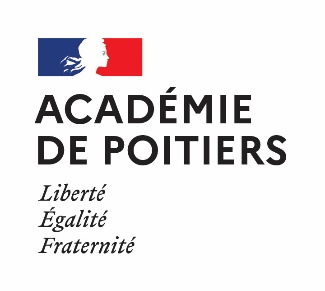 								EducatifPetiteEnfanceNotes de CCF Epreuves du domaine professionnelSession Juin 20 ...NOM : …………………………………………………… Prénom : ……………………………………………Mis à jour le : ……………………………………………….Signature de l’enseignant responsable :Epreuves des unités professionnellesEpreuves des unités professionnellesEpreuves des unités professionnellesCoef.NoteNote à transmettreEP1 : Accompagner le développement du jeune enfantS1Evaluation en centre de formation3/60/120EP1 : Accompagner le développement du jeune enfantS2Evaluation en PFMP3/60/120EP1 : Accompagner le développement du jeune enfantChef d’œuvre Chef d’œuvre 1/20/20EP2 : Exercer son activité en accueil collectifS1Evaluation en centre de formation2/40/20EP2 : Exercer son activité en accueil collectifS2Evaluation en PFMP2/40/20EP3 : Exercer son activité en accueil individuel Evaluation en centre de formationEvaluation en centre de formation4/80/20